Р Е Ш Е Н И ЕСобрания депутатов Коркатовского сельского поселения№ 104 третьего созыва                                       27 сентября  2021 годаО создании Собрания депутатов Коркатовского сельского поселения Моркинского муниципального района Республики Марий Эл с правами юридического лицаРуководствуясь статьей 41 Федерального закона от 6 октября 2003 г. №131-ФЗ "Об общих принципах  организации местного  самоуправления в Российской Федерации и статьей 21 Устава Коркатовского сельского  поселения Моркинского муниципального района Республики Марий Эл, Собрание  депутатов Коркатовского сельского поселения  РЕШИЛО:1.Создать Собрание депутатов Коркатовского сельского поселения Моркинского муниципального района Республики Марий Эл с правами юридического лица.2.Поручить Главе Коркатовского сельского поселения Моркинского муниципального района Республики Марий Эл Михайлову С.И. осуществить юридические действия, связанные с государственной регистрацией Собрания депутатов Коркатовского сельского поселения Моркинского муниципального района Республики Марий Эл.3.Контроль за исполнением настоящего решения возложить на постоянную комиссию по бюджету, налогам и  предпринимательству.
Глава Коркатовского сельского поселения                               С.И.МихайловКокласола ял шотан илемындепутатше погынжо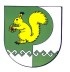 Собрание депутатовКоркатовского сельского поселения